Ansökan om registeruppgifter från Nationellt Kvalitetsregister för Cervixcancerprevention för forskningsändamålAnsökan sänds till: Joakim Dillner, Center för Cervixcancerprevention, Karolinska Universitetslaboratoriet, Klin. Patologi/Cytologi, HS F56, 14188 StockholmBeställare (behörig företrädare för forskningshuvudman)Projektets titel och kort beskrivningDetta dokument har upprättats i två exemplar varav parterna tagit var sitt. Ort/Datum:   Joakim Dillner	Styrgruppsordförande, Registerhållare,  NKCx/Analys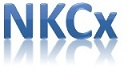 Infoga Registrets eller registercentrets logotyp/namn samt CPUA-myndigheten logotyp/namn	NamnTelefonTitel eller rollOrganisationAdressMobiltelefonE-postadressFaktureringsadress inkl ev referensEventuella medsökandeDatauttaget lämnas till (om annan än beställaren)TitelSammanfattande projektbeskrivning dvs bakgrund, vetenskaplig frågeställning och målsättning/arbetsplan(bifoga också projektplan)Slutdatum för projektetAnsvarig forskare	
Ansvarig forskare	
Kontaktad person i NKCx:Kontaktad person i NKCx:Finns beslut från Etikprövningsnämnd (EPN)?	     Ja 	Diarienr:	(bifoga kopia)Finns beslut från Etikprövningsnämnd (EPN)?	     Ja 	Diarienr:	(bifoga kopia)Vilka data från kvalitetsregistret önskas?I vilket filformat önskar ni att data levereras?SAS	Excel	
SPSS	Tabbseparerad textfil Annat Om annat, ange vilket Sökandes accepterande av villkor för utlämnandeDatum Sökande bestyrker härmed att han/hon tagit del av och accepterat angivna villkor för utlämnande av registerdata som är uppställda i beslutet nedan i detta dokument 
UnderskriftNamnförtydligande Bilagor (samtliga bilagor bifogas)Ansökan om etikprövning inkl. bilagor  
Beslut från regional etikprövningsnämnd 
Projektplan
Önskade variabler
Om personuppgifter ska behandlas av annan än forskningshuvudmannen så ska ett skriftligt personuppgiftsbiträdesavtal ingås och bifogas (t.ex. om forskaren tar hjälp från externa parter för behandling av data).
